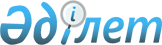 О ратификации Договора о стратегическом партнерстве между Республикой Казахстан и Королевством ИспанияЗакон Республики Казахстан от 27 мая 2010 года № 282-IV

      Ратифицировать Договор о стратегическом партнерстве между Республикой Казахстан и Королевством Испания, совершенный в Астане 2 июля 2009 года.      Президент

      Республики Казахстан                       Н. Назарбаев 

ДОГОВОР

о стратегическом партнерстве между

Республикой Казахстан и Королевством Испания(Официальный сайт МИД РК - Вступило в силу 1 сентября 2010 года)

      Республика Казахстан и Королевство Испания, далее именуемые Сторонами,



      опираясь на сложившиеся связи, дружественные отношения и традиции доброго общения между народами, считая, что их укрепление служит делу поддержания международного мира и безопасности,



      подтверждая свою приверженность целям и принципам Устава Организации Объединенных Наций, Хельсинкского Заключительного акта и других документов, принятых в рамках Организации по безопасности и сотрудничеству в Европе, а также другим общепризнанным нормам международного права,



      изъявляя желание поддержать реализацию нового партнерства между Европейским Союзом и Центральной Азией, определяемого Стратегией, принятой Европейским Союзом 22 июня 2007 года,



      подтверждая свою приверженность Декларации об основах отношений между Республикой Казахстан и Королевством Испания, подписанной в Мадриде 23 марта 1994 года, и рассматривая ее как правовую основу нынешнего и последующего развития и углубления всесторонних связей и взаимодействия двух государств и народов,



      выражая заинтересованность в успешной реализации экономических реформ в обоих государствах,



      считая необходимым углубление экономического сотрудничество двух стран, создание благоприятных условий для его дальнейшего развития, установление прямых связей между хозяйствующими субъектами всех форм собственности,



      признавая важность реализации Меморандума о взаимопонимании между Республикой Казахстан и Европейским Союзом о сотрудничестве в области энергетики от 4 декабря 2006 года,



      осознавая, что совместная деятельность двух стран в энергетической отрасли имеет стратегическое значение для обеспечения энергетической безопасности,



      желая расширить товарооборот между двумя странами, увеличив в двусторонней торговле удельный вес продукции с высокой добавленной стоимостью и высоких технологий, а также принять совместные меры по диверсификации товарооборота,



      с целью придать новое качество двустороннему сотрудничеству в политической, экономической, научно-технической, экологической, информационной, гуманитарной, культурной и других областях и укрепить его правовую базу,



      договорились о нижеследующем: 

Статья 1

      Стороны строят свои отношения на основе равенства, взаимного доверия, стратегического партнерства и всестороннего сотрудничества. 

Статья 2

      Стороны взаимодействуют в целях укрепления мира, повышения стабильности и безопасности в географических пространствах обеих Сторон.



      Стороны подтверждают свою приверженность принципу мирного урегулирования разногласий.



      Стороны способствуют усилению миротворческой роли ООН, ОБСЕ и повышению эффективности механизмов урегулирования региональных конфликтов и иных ситуаций, затрагивающих интересы Сторон.



      Стороны развивают двусторонний политический диалог с целью установления углубленного сотрудничества по актуальным международным вопросам и определения круга общих интересов. 

Статья 3

      Стороны расширяют сотрудничество и контакты в рамках международные организаций.



      В особенности Стороны развивают тесное сотрудничество по усилению институтов ОБСЕ и развитию верховенства права на пространстве ОБСЕ, в том числе, путем реализации совместных инициатив.



      Стороны сотрудничают в различных сферах и координируют действия обоих государств в период председательства Республики Казахстан в ОБСЕ и Королевства Испания в ЕС в 2010 году. 

Статья 4

      Стороны укрепляют двустороннее сотрудничество в области права, законодательства и имплементации международных конвенций по правам человека.



      Стороны, в соответствии со своими национальными законодательствами и международными обязательствами, предпринимают эффективные меры, гарантирующие законные права и интересы юридических и физических лиц одной Стороны на территории другой Стороны. 

Статья 5

      Стороны в соответствии со своими национальными законодательствами и международными обязательствами каждой из них на двусторонней и многосторонней основах, развивают сотрудничество в области борьбы с угрозами и вызовами безопасности, нераспространения оружия массового уничтожения, содействия устойчивому развитию.



      Стороны развивают взаимодействие и сотрудничество на двухсторонней и многосторонней основе в борьбе с терроризмом, транснациональной организованной преступностью, незаконным оборотом наркотических веществ и прекурсоров, а также незаконной торговлей оружием и иными видами преступлений на территории Республики Казахстан и Королевства Испания. 

Статья 6

      Стороны расширяют и углубляют торгово-экономическое сотрудничество в соответствии со своими национальными законодательствами и условиями международных договоров, участницами которых они являются, создают для этого необходимые благоприятные условия.



      Стороны развивают сотрудничество в сфере государственной поддержки малого и среднего бизнеса, в том числе государственного регулирования предпринимательской деятельности путем: заключения соответствующих соглашений, меморандумов, обмена опытом, информацией между соответствующими государственными органами Сторон.



      Стороны создают благоприятный климат для взаимных инвестиций и поощряют создание совместных предприятий, регулярное проведение экономических и финансовых форумов в Казахстане и Испании, особенно в сферах инфраструктуры, телекоммуникации, энергетики, транспорта и туризма.



      Каждая из Сторон направляет свои усилия на обеспечение, в соответствии со своим национальным законодательством, благоприятных условий для предпринимательской деятельности на своей территории для физических и юридических лиц другой Стороны. 

Статья 7

      Стороны сотрудничают в военной и военно-технической областях, содействуют контактам между соответствующими ведомствами Сторон на основе отдельных coглашений.



      Стороны развивают двустороннее сотрудничество в области подготовки военных кадров. 

Статья 8

      Стороны расширяют экономическое сотрудничество в области энергетики и укрепляют взаимные отношения, а также отношения между своими предприятиями, научно-исследовательскими институтами и другими потенциальными участниками сотрудничества, в частности, в сфере передачи и взаимного обмена технологиями и инженерными разработками, а также в области источников производства.



      Стороны консультируются по проектам и условиям энергоснабжения и поощряют передачу технологий в области энергосбережения, экологически чистых угольных и возобновляемых источников энергии. 

Статья 9

      Стороны развивают сотрудничество в банковской, финансовой и налоговой сферах путем заключения соответствующих соглашений, обмена опытом, информацией между соответствующими органами Сторон.



      Стороны поощряют создание и дальнейшее развитие совместных финансово-промышленных групп, холдинговых и лизинговых компаний для содействия развитию прогрессивных форм сотрудничества в производственной, инвестиционной, банковской и коммерческой сферах. 

Статья 10

      Стороны взаимодействуют в телекоммуникационной и информационной областях путем проведения консультаций и поиска взаимовыгодных направлений сотрудничества. 

Статья 11

      Стороны взаимодействуют в транспортной сфере, в том числе в области международных автомобильных перевозок. 

Статья 12

      Стороны способствуют развитию научно-технического сотрудничества, посредством совместных проектов, с учетом национальных приоритетов и соблюдения прав интеллектуальной собственности.



      Стороны способствуют прямым контактам между исследовательскими организациями и приветствуют возможное заключение соответствующих договоров или разработку совместных рабочих программ.



      В космической области Стороны укрепляют сотрудничество в области дистанционного зондирования Земли, научных исследований, подготовки кадров, разработки и создания космических аппаратов. 

Статья 13

      Стороны сотрудничают в сфере охраны здоровья населения, развития медицинской науки, укрепления ее материально-технической базы, облегчают доступ к своим медицинским учреждениям гражданам другой Стороны, нуждающимся влечении и медицинской помощи. 

Статья 14

      Стороны обеспечивают экологическую безопасность, действуя в соответствии с международными договорами, участницами которых они являются. Стороны принимают необходимые меры для предотвращения загрязнения окружающей среды и обеспечения рационального природопользования. Стороны развивают сотрудничество в области предупреждения и ликвидации чрезвычайных ситуаций природного и техногенного характера и борьбы с последствиями экологических катастроф и антропогенного воздействия на природную среду.



      Стороны развивают сотрудничество в области борьбы с изменениями климата, в частности в рамках гибких механизмов, предусмотренных в Киотском Протоколе к Рамочной конвенции ООН об изменении климата. 

Статья 15

      Стороны способствуют развитию научного сотрудничества, как между государственными исследовательскими организациями, так и между лабораториями и группами научных работников.



      Стороны поощряют лингвистическое сотрудничество через образовательные учреждения.



      Стороны вносят вклад в развитие сотрудничества в области культуры, науки и техники, спорта и туризма. Стороны поощряют прямые кот акты и обмен между высшими учебными заведениями, научными центрами и организациями культуры в соответствии с Соглашением между Республикой Казахстан и Королевством Испания о сотрудничестве в области культуры, образования и науки от 27 октября 1997 года.



      Стороны укрепляют развитие сотрудничества в области подготовки и специализации государственных служащих. 

Статья 16

      Стороны сотрудничают в сферах занятости, трудовой миграции населения, социальной поддержки малообеспеченных категорий граждан, инвалидов, развития социальных услуг. 

Статья 17

      Стороны сотрудничают в сфере развития диалога между религиями и культурами в целях укрепления мира и международного взаимопонимания. Стороны расширяют сотрудничество и контакты в рамках инициативы "Альянс Цивилизаций". 

Статья 18

      Споры и разногласия, которые могут возникнуть при толковании положений настоящего Договора, Стороны будут разрешать путем переговоров и консультаций. 

Статья 19

      Стороны в случае необходимости могут заключить административные  соглашения по сотрудничеству в целях реализации настоящего Договора.

      Эти административные соглашения не являются международными договорами. 

Статья 20

      Настоящий Договор вступает в силу в первый день второго месяца, следующего за днем получения последнего письменного уведомления о выполнении Сторонами внутригосударственных процедур, необходимых для его вступления в силу.



      Настоящий Договор заключается на неопределенный срок. 

Статья 21

      Настоящий Договор может быть расторгнут любой из Сторон в любое время, при этом он прекращает действие по истечении одного года после получения одной Стороной по дипломатическим каналам письменного уведомления другой Стороны о намерении прекратить действие Договора.

      Совершено в городе Астане 2 июня 2009 года в двух подлинных экземплярах каждый на казахском, испанском и русском языках, причем все тексты имеют одинаковую силу.         За                                      За 

Республику Казахстан                     Королевство Испания      Примечание РЦПИ. Далее следует текст Договора на испанском языке.
					© 2012. РГП на ПХВ «Институт законодательства и правовой информации Республики Казахстан» Министерства юстиции Республики Казахстан
				